Fișă de studiuTitluCadrul competențelor antreprenoriale pentru a prospera în era post-COVID:EntreComp pentru munca inteligentăCadrul competențelor antreprenoriale pentru a prospera în era post-COVID:EntreComp pentru munca inteligentăCuvinte cheie (meta tag)EntreComp, reziliență, cadru, educație, training, telecommuting, smart working, resurseEntreComp, reziliență, cadru, educație, training, telecommuting, smart working, resurseFurnizat deIDP European ConsultantsIDP European ConsultantsLimbaROROAriaComunicare digitală și onlineAriaImplicarea echipei și angajaților de acasăAriaEchilibrul dintre viața profesională și cea privatăAriaBunăstarea personalăAria“Cum îmbunătățim productivitatea echipei lucrând de acasă?”XAriaManagement de proiect de la distanțăAriaManagement Agile după obiectiveAriaAuto-eficacitate smartXAriaLeadership și motivație în era muncii inteligenteXAriaTelemunca: o selecție de instrumente digitale pentru managementul afaceriiScopuri/ Obiective/ Rezultate ale învățăriiScopuri/ Obiective/ Rezultate ale învățăriiScopuri/ Obiective/ Rezultate ale învățăriiObiectivul acestui modul de formare este de a sprijini familiarizarea cu EntreComp – cadrul UE oficial pentru educație și formare în domeniul atitudinilor antreprenoriale. Precum s-a menționat în materialul de formare, pilonii EntreComp pot fi priviți ca puncta strategice de intrare pentru consolidarea rezilienței antreprenoriale și a capacității de adaptare la șocurile externe.Ceea ce antreprenorii pot lua de la EntreComp este un cadru de referință fiabil pentru a măsura și contra-evalua nivelul lor de competență în tranziția către o mentalitate reînnoită și un model operativ: de la catchers-up la factori de transformare și creștereObiectivul acestui modul de formare este de a sprijini familiarizarea cu EntreComp – cadrul UE oficial pentru educație și formare în domeniul atitudinilor antreprenoriale. Precum s-a menționat în materialul de formare, pilonii EntreComp pot fi priviți ca puncta strategice de intrare pentru consolidarea rezilienței antreprenoriale și a capacității de adaptare la șocurile externe.Ceea ce antreprenorii pot lua de la EntreComp este un cadru de referință fiabil pentru a măsura și contra-evalua nivelul lor de competență în tranziția către o mentalitate reînnoită și un model operativ: de la catchers-up la factori de transformare și creștereObiectivul acestui modul de formare este de a sprijini familiarizarea cu EntreComp – cadrul UE oficial pentru educație și formare în domeniul atitudinilor antreprenoriale. Precum s-a menționat în materialul de formare, pilonii EntreComp pot fi priviți ca puncta strategice de intrare pentru consolidarea rezilienței antreprenoriale și a capacității de adaptare la șocurile externe.Ceea ce antreprenorii pot lua de la EntreComp este un cadru de referință fiabil pentru a măsura și contra-evalua nivelul lor de competență în tranziția către o mentalitate reînnoită și un model operativ: de la catchers-up la factori de transformare și creștereDescriereDescriereDescriereDe-a lungul anilor care au urmat publicării sale, EntreComp a devenit modelul de referință preferat pentru multe inițiative transnaționale, la nivelul UE, precum și naționale, care vizează capacitarea și cultivarea spiritului antreprenorial și a sentimentului de inițiativă în rândul  unor grupuri țintă foarte vaste și diverse (de exemplu, cursanții în domeniul antreprenoriatului). Prin design, cadrul EntreComp este adaptabil la multe contexte de învățare, de la învățământul secundar și superior, la formarea corporativă, auto-capacitatea de inserție profesională și dezvoltarea carierei profesionale.De-a lungul anilor care au urmat publicării sale, EntreComp a devenit modelul de referință preferat pentru multe inițiative transnaționale, la nivelul UE, precum și naționale, care vizează capacitarea și cultivarea spiritului antreprenorial și a sentimentului de inițiativă în rândul  unor grupuri țintă foarte vaste și diverse (de exemplu, cursanții în domeniul antreprenoriatului). Prin design, cadrul EntreComp este adaptabil la multe contexte de învățare, de la învățământul secundar și superior, la formarea corporativă, auto-capacitatea de inserție profesională și dezvoltarea carierei profesionale.De-a lungul anilor care au urmat publicării sale, EntreComp a devenit modelul de referință preferat pentru multe inițiative transnaționale, la nivelul UE, precum și naționale, care vizează capacitarea și cultivarea spiritului antreprenorial și a sentimentului de inițiativă în rândul  unor grupuri țintă foarte vaste și diverse (de exemplu, cursanții în domeniul antreprenoriatului). Prin design, cadrul EntreComp este adaptabil la multe contexte de învățare, de la învățământul secundar și superior, la formarea corporativă, auto-capacitatea de inserție profesională și dezvoltarea carierei profesionale.Conținuturi – 3 niveleConținuturi – 3 niveleConținuturi – 3 niveleUnitatea de învățare 1: O abordare holistică a EntreComp	Secțiunea 1.1: Cadrul competențelor antreprenoriale	Secțiunea 1.2: EntreComp pentru reziliența antreprenorială	Secțiunea 1.3: Implementarea EntreComp: de unde să începeți	Secțiunea 1.4: Secțiunea 1.4: EntreComp PlaybookUnitatea de învățare 2: "Resurse" pentru lucrul inteligent	Secțiunea 2.1: "Resurse" pentru lucrul inteligent	Secțiunea 2.2: Motivație și perseverență	Secțiunea 2.3: Mobilizarea resurselor	Secțiunea 2.4: Mobilizarea altoraUnitatea de învățare 1: O abordare holistică a EntreComp	Secțiunea 1.1: Cadrul competențelor antreprenoriale	Secțiunea 1.2: EntreComp pentru reziliența antreprenorială	Secțiunea 1.3: Implementarea EntreComp: de unde să începeți	Secțiunea 1.4: Secțiunea 1.4: EntreComp PlaybookUnitatea de învățare 2: "Resurse" pentru lucrul inteligent	Secțiunea 2.1: "Resurse" pentru lucrul inteligent	Secțiunea 2.2: Motivație și perseverență	Secțiunea 2.3: Mobilizarea resurselor	Secțiunea 2.4: Mobilizarea altoraUnitatea de învățare 1: O abordare holistică a EntreComp	Secțiunea 1.1: Cadrul competențelor antreprenoriale	Secțiunea 1.2: EntreComp pentru reziliența antreprenorială	Secțiunea 1.3: Implementarea EntreComp: de unde să începeți	Secțiunea 1.4: Secțiunea 1.4: EntreComp PlaybookUnitatea de învățare 2: "Resurse" pentru lucrul inteligent	Secțiunea 2.1: "Resurse" pentru lucrul inteligent	Secțiunea 2.2: Motivație și perseverență	Secțiunea 2.3: Mobilizarea resurselor	Secțiunea 2.4: Mobilizarea altoraConținuturi - bullet pointsConținuturi - bullet pointsConținuturi - bullet pointsÎn 2016, Centrul Comun de Cercetare al Comisiei Europene a publicat Cadrul EntreComp: un model de evaluare a capacității conceput pentru a ajuta profesioniștii din domeniul coaching-ului antreprenorial să identifice și să abordeze mai bine domeniile-cheie de formare pentru antreprenorii aspiranți și consacrați. Dintr-o altă perspectivă, cadrul EntreComp a fost, de asemenea, destinat să faciliteze un acord între profesioniști și cadre universitare cu privire la "elementele esențiale" ale antreprenoriatului ca un set multidimensional de domenii de competență.De-a lungul anilor care au urmat publicării sale, EntreComp a devenit modelul de referință preferat pentru multe inițiative transnaționale, la nivelul UE și naționale menite să capaciteze și să cultive spiritul antreprenorial și de inițiativă într-o cohortă foarte vastă și diversă de obiective (de exemplu, cursanții în domeniul antreprenoriatului). Prin designul său, cadrul EntreComp este adaptabil la situații diverse, de la învățământul secundar și superior la formarea corporativă, capacitatea de inserție profesională și dezvoltarea carierei profesionale. Cadrul EntreComp prezintă 15 competențe (denumite "elementele constitutive" ale antreprenoriatului) organizate în grupuri de câte cinci sub trei domenii de competență: 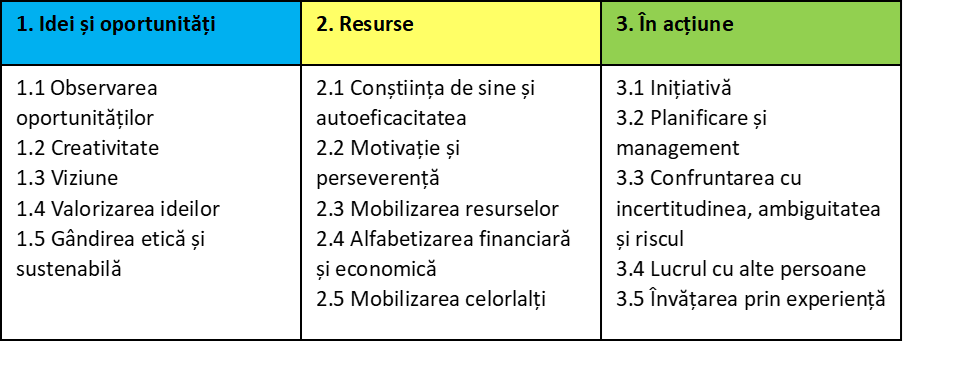 Pilonii EntreComp pot fi, de asemenea, decodificați ca puncte strategice de intrare pentru a consolida reziliența antreprenorială și adaptabilitatea la șocurile externe.Ceea ce antreprenorii pot lua de la EntreComp este un cadru de referință fiabil pentru a măsura și contra-evalua nivelul lor de competență în tranziția către mentalitate reînnoită și un model operativ.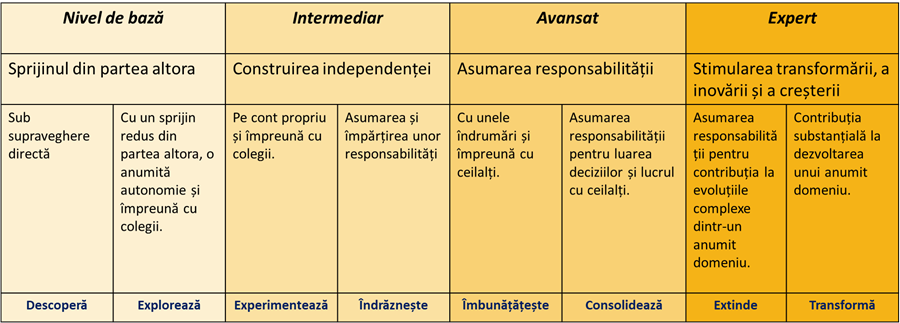 Cititorii ar trebui să privească tabelul anterior ca pe o harta a tranziției lor către abordări prietenoase – atatât cu munca de la distanță cât și pentru oameni și gestionarea proceselor. 
Modelul de progres în 8 dimensiuni este destinat să stabilească etapele-cheie formale în care orice program de dezvoltare ar putea progresa. Bazându-se pe tabelul menționat mai sus, antreprenorii pot urmări cât de eficienți sunt în a-și ajuta angajații să se adapteze la noile scenarii de lucru, să descopere oportunități în interior și să-și extindă know-how-ul intangibil.Potențial, toate cele 15 competențe ar putea avea o relevanță strategică pentru a ajuta antreprenorii să își susțină îmbrățișarea deplină a muncii inteligente ca un nou cadru competitiv pentru reziliența și competitivitatea antreprenorială:Idei și oportunități → pe măsură ce munca inteligentă apare ca o nouă abordare a modelelor de sustenabilitate a afacerii și a viziunilor pe termen lungResurse* → pentru că muncă inteligentă implică retehnologizarea unor active corporale și necorporale ale multor afaceriÎn acțiune → deoarece munca inteligentă declanșează impact concret care ar trebui abordat în practicăDin fericire pentru cititori, în 2018 și, respectiv, 2020, Centrul Comun de Cercetare al Comisiei Europene a publicat două rapoarte foarte interesante care enumeră o serie detaliată de studii de caz și bune practici în implementarea EntreComp la ambele dimensiuni: educație și formare, sectorul privat și dezvoltare profesională.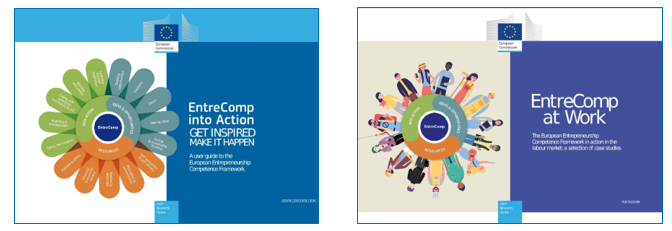 Conceput pentru utilizarea de către consultanți și formatori care operează dincolo de sistemul de educație formală, EntreComp Playbook este structurat ca un manual practic pentru operaționalizarea cadrului EntreComp în contexte profesionale cu principii directoare detaliate, metode, instrumente și tehnici.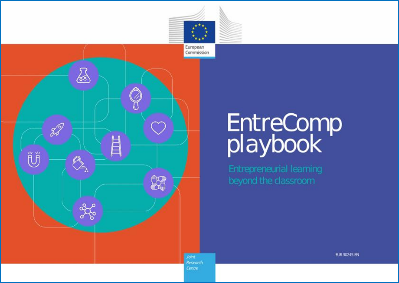 În secțiunea anterioară, am analizat în mod deosebit cel de-al doilea pilon al EntreComp.  Mai exact, există trei competențe care se încadrează în acest pilon ce par a fi de relevanță strategică pentru îmbrățișarea smart working la nivel de organizație: 2.2 Motivație și perseverență2.3 Mobilizarea resurselor2.5 Mobilizarea celorlalți MOTIVAȚIE și PERSEVERENȚĂ: Munca inteligentă poate fi dificilă: cercetările demonstrează că beneficiile sale încep să apară pe termen mediu și necesită unele eforturi pentru a fi hrănite, consolidate și valorificate. A fi nerăbdător nu este de ajutor: este necesară investirea de timp în căutarea de informații despre cum să te bazezi cel mai bine pe munca inteligentă, luând în considerare contextul operațional specific al organizației tale, abilitățile și competențele echipei tale, factorii de sprijin bunele practici externe (nu ezitați să consultați EntreComp at Work, deoarece este adaptat în mod specific la evaluarea nevoilor sectorului privat și la deficitul de competențe.).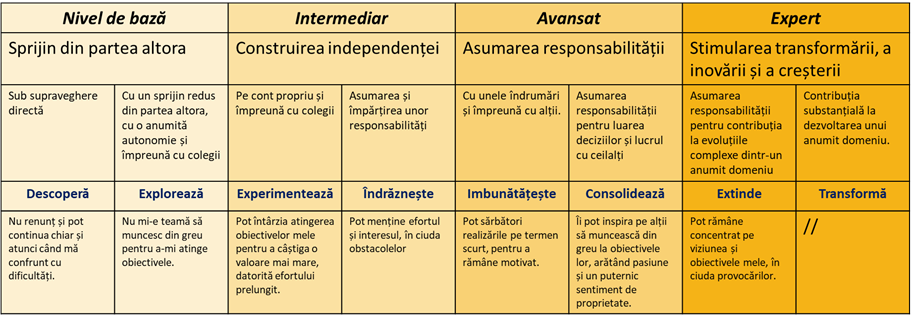 MOBILIZAREA RESURSELOR: Prin resurse, ne referim în mod specific resurse digitale și sisteme IT care pot crește productivitatea dumneavoastră și a echipei în lucrul de la distanță. Lucrul inteligent vine cu un nou mod de a interacționa cu tehnologiile digitale și mediile IT: o tranziție digitală lină este condiția sine qua non în care întreprinderile mici rămân competitive pe piețele globale, continuă să atragă clienți, să își consolideze identitatea de brand și imaginea publică.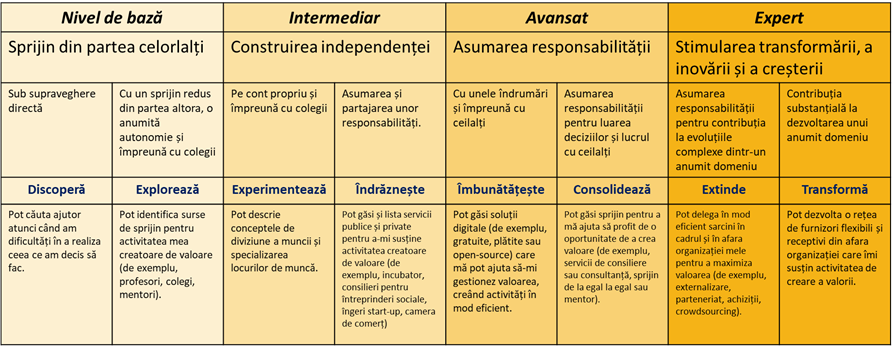 MOBILIZAREA CELORLALȚI: Uneori, aceasta se întâmplă să fie cea mai dificilă sarcină: relaționarea cu tehnologiile este mult mai intuitivă și liniară decât relaționarea cu oamenii. Apariția bruscă a muncii inteligente a pus sub stres multe paradigme de afaceri stabilite, dintre care una este reprezentată de practici consolidate de HR și management STKH care încep să apară ca fiind eronate în noile domenii de practică. Munca inteligentă – și tranzițiile complete ale societăților în domeniul digital – au perturbat modelele relaționale anterioare dintre organizație și persoanele care gravitează în jurul său. 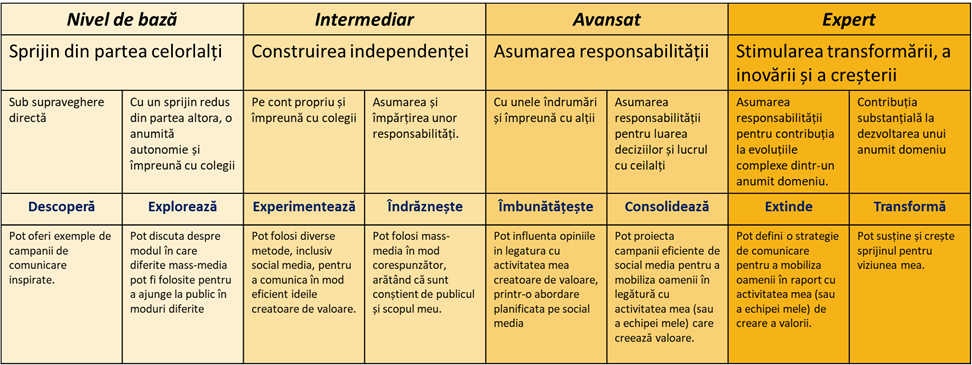 În 2016, Centrul Comun de Cercetare al Comisiei Europene a publicat Cadrul EntreComp: un model de evaluare a capacității conceput pentru a ajuta profesioniștii din domeniul coaching-ului antreprenorial să identifice și să abordeze mai bine domeniile-cheie de formare pentru antreprenorii aspiranți și consacrați. Dintr-o altă perspectivă, cadrul EntreComp a fost, de asemenea, destinat să faciliteze un acord între profesioniști și cadre universitare cu privire la "elementele esențiale" ale antreprenoriatului ca un set multidimensional de domenii de competență.De-a lungul anilor care au urmat publicării sale, EntreComp a devenit modelul de referință preferat pentru multe inițiative transnaționale, la nivelul UE și naționale menite să capaciteze și să cultive spiritul antreprenorial și de inițiativă într-o cohortă foarte vastă și diversă de obiective (de exemplu, cursanții în domeniul antreprenoriatului). Prin designul său, cadrul EntreComp este adaptabil la situații diverse, de la învățământul secundar și superior la formarea corporativă, capacitatea de inserție profesională și dezvoltarea carierei profesionale. Cadrul EntreComp prezintă 15 competențe (denumite "elementele constitutive" ale antreprenoriatului) organizate în grupuri de câte cinci sub trei domenii de competență: Pilonii EntreComp pot fi, de asemenea, decodificați ca puncte strategice de intrare pentru a consolida reziliența antreprenorială și adaptabilitatea la șocurile externe.Ceea ce antreprenorii pot lua de la EntreComp este un cadru de referință fiabil pentru a măsura și contra-evalua nivelul lor de competență în tranziția către mentalitate reînnoită și un model operativ.Cititorii ar trebui să privească tabelul anterior ca pe o harta a tranziției lor către abordări prietenoase – atatât cu munca de la distanță cât și pentru oameni și gestionarea proceselor. 
Modelul de progres în 8 dimensiuni este destinat să stabilească etapele-cheie formale în care orice program de dezvoltare ar putea progresa. Bazându-se pe tabelul menționat mai sus, antreprenorii pot urmări cât de eficienți sunt în a-și ajuta angajații să se adapteze la noile scenarii de lucru, să descopere oportunități în interior și să-și extindă know-how-ul intangibil.Potențial, toate cele 15 competențe ar putea avea o relevanță strategică pentru a ajuta antreprenorii să își susțină îmbrățișarea deplină a muncii inteligente ca un nou cadru competitiv pentru reziliența și competitivitatea antreprenorială:Idei și oportunități → pe măsură ce munca inteligentă apare ca o nouă abordare a modelelor de sustenabilitate a afacerii și a viziunilor pe termen lungResurse* → pentru că muncă inteligentă implică retehnologizarea unor active corporale și necorporale ale multor afaceriÎn acțiune → deoarece munca inteligentă declanșează impact concret care ar trebui abordat în practicăDin fericire pentru cititori, în 2018 și, respectiv, 2020, Centrul Comun de Cercetare al Comisiei Europene a publicat două rapoarte foarte interesante care enumeră o serie detaliată de studii de caz și bune practici în implementarea EntreComp la ambele dimensiuni: educație și formare, sectorul privat și dezvoltare profesională.Conceput pentru utilizarea de către consultanți și formatori care operează dincolo de sistemul de educație formală, EntreComp Playbook este structurat ca un manual practic pentru operaționalizarea cadrului EntreComp în contexte profesionale cu principii directoare detaliate, metode, instrumente și tehnici.În secțiunea anterioară, am analizat în mod deosebit cel de-al doilea pilon al EntreComp.  Mai exact, există trei competențe care se încadrează în acest pilon ce par a fi de relevanță strategică pentru îmbrățișarea smart working la nivel de organizație: 2.2 Motivație și perseverență2.3 Mobilizarea resurselor2.5 Mobilizarea celorlalți MOTIVAȚIE și PERSEVERENȚĂ: Munca inteligentă poate fi dificilă: cercetările demonstrează că beneficiile sale încep să apară pe termen mediu și necesită unele eforturi pentru a fi hrănite, consolidate și valorificate. A fi nerăbdător nu este de ajutor: este necesară investirea de timp în căutarea de informații despre cum să te bazezi cel mai bine pe munca inteligentă, luând în considerare contextul operațional specific al organizației tale, abilitățile și competențele echipei tale, factorii de sprijin bunele practici externe (nu ezitați să consultați EntreComp at Work, deoarece este adaptat în mod specific la evaluarea nevoilor sectorului privat și la deficitul de competențe.).MOBILIZAREA RESURSELOR: Prin resurse, ne referim în mod specific resurse digitale și sisteme IT care pot crește productivitatea dumneavoastră și a echipei în lucrul de la distanță. Lucrul inteligent vine cu un nou mod de a interacționa cu tehnologiile digitale și mediile IT: o tranziție digitală lină este condiția sine qua non în care întreprinderile mici rămân competitive pe piețele globale, continuă să atragă clienți, să își consolideze identitatea de brand și imaginea publică.MOBILIZAREA CELORLALȚI: Uneori, aceasta se întâmplă să fie cea mai dificilă sarcină: relaționarea cu tehnologiile este mult mai intuitivă și liniară decât relaționarea cu oamenii. Apariția bruscă a muncii inteligente a pus sub stres multe paradigme de afaceri stabilite, dintre care una este reprezentată de practici consolidate de HR și management STKH care încep să apară ca fiind eronate în noile domenii de practică. Munca inteligentă – și tranzițiile complete ale societăților în domeniul digital – au perturbat modelele relaționale anterioare dintre organizație și persoanele care gravitează în jurul său. În 2016, Centrul Comun de Cercetare al Comisiei Europene a publicat Cadrul EntreComp: un model de evaluare a capacității conceput pentru a ajuta profesioniștii din domeniul coaching-ului antreprenorial să identifice și să abordeze mai bine domeniile-cheie de formare pentru antreprenorii aspiranți și consacrați. Dintr-o altă perspectivă, cadrul EntreComp a fost, de asemenea, destinat să faciliteze un acord între profesioniști și cadre universitare cu privire la "elementele esențiale" ale antreprenoriatului ca un set multidimensional de domenii de competență.De-a lungul anilor care au urmat publicării sale, EntreComp a devenit modelul de referință preferat pentru multe inițiative transnaționale, la nivelul UE și naționale menite să capaciteze și să cultive spiritul antreprenorial și de inițiativă într-o cohortă foarte vastă și diversă de obiective (de exemplu, cursanții în domeniul antreprenoriatului). Prin designul său, cadrul EntreComp este adaptabil la situații diverse, de la învățământul secundar și superior la formarea corporativă, capacitatea de inserție profesională și dezvoltarea carierei profesionale. Cadrul EntreComp prezintă 15 competențe (denumite "elementele constitutive" ale antreprenoriatului) organizate în grupuri de câte cinci sub trei domenii de competență: Pilonii EntreComp pot fi, de asemenea, decodificați ca puncte strategice de intrare pentru a consolida reziliența antreprenorială și adaptabilitatea la șocurile externe.Ceea ce antreprenorii pot lua de la EntreComp este un cadru de referință fiabil pentru a măsura și contra-evalua nivelul lor de competență în tranziția către mentalitate reînnoită și un model operativ.Cititorii ar trebui să privească tabelul anterior ca pe o harta a tranziției lor către abordări prietenoase – atatât cu munca de la distanță cât și pentru oameni și gestionarea proceselor. 
Modelul de progres în 8 dimensiuni este destinat să stabilească etapele-cheie formale în care orice program de dezvoltare ar putea progresa. Bazându-se pe tabelul menționat mai sus, antreprenorii pot urmări cât de eficienți sunt în a-și ajuta angajații să se adapteze la noile scenarii de lucru, să descopere oportunități în interior și să-și extindă know-how-ul intangibil.Potențial, toate cele 15 competențe ar putea avea o relevanță strategică pentru a ajuta antreprenorii să își susțină îmbrățișarea deplină a muncii inteligente ca un nou cadru competitiv pentru reziliența și competitivitatea antreprenorială:Idei și oportunități → pe măsură ce munca inteligentă apare ca o nouă abordare a modelelor de sustenabilitate a afacerii și a viziunilor pe termen lungResurse* → pentru că muncă inteligentă implică retehnologizarea unor active corporale și necorporale ale multor afaceriÎn acțiune → deoarece munca inteligentă declanșează impact concret care ar trebui abordat în practicăDin fericire pentru cititori, în 2018 și, respectiv, 2020, Centrul Comun de Cercetare al Comisiei Europene a publicat două rapoarte foarte interesante care enumeră o serie detaliată de studii de caz și bune practici în implementarea EntreComp la ambele dimensiuni: educație și formare, sectorul privat și dezvoltare profesională.Conceput pentru utilizarea de către consultanți și formatori care operează dincolo de sistemul de educație formală, EntreComp Playbook este structurat ca un manual practic pentru operaționalizarea cadrului EntreComp în contexte profesionale cu principii directoare detaliate, metode, instrumente și tehnici.În secțiunea anterioară, am analizat în mod deosebit cel de-al doilea pilon al EntreComp.  Mai exact, există trei competențe care se încadrează în acest pilon ce par a fi de relevanță strategică pentru îmbrățișarea smart working la nivel de organizație: 2.2 Motivație și perseverență2.3 Mobilizarea resurselor2.5 Mobilizarea celorlalți MOTIVAȚIE și PERSEVERENȚĂ: Munca inteligentă poate fi dificilă: cercetările demonstrează că beneficiile sale încep să apară pe termen mediu și necesită unele eforturi pentru a fi hrănite, consolidate și valorificate. A fi nerăbdător nu este de ajutor: este necesară investirea de timp în căutarea de informații despre cum să te bazezi cel mai bine pe munca inteligentă, luând în considerare contextul operațional specific al organizației tale, abilitățile și competențele echipei tale, factorii de sprijin bunele practici externe (nu ezitați să consultați EntreComp at Work, deoarece este adaptat în mod specific la evaluarea nevoilor sectorului privat și la deficitul de competențe.).MOBILIZAREA RESURSELOR: Prin resurse, ne referim în mod specific resurse digitale și sisteme IT care pot crește productivitatea dumneavoastră și a echipei în lucrul de la distanță. Lucrul inteligent vine cu un nou mod de a interacționa cu tehnologiile digitale și mediile IT: o tranziție digitală lină este condiția sine qua non în care întreprinderile mici rămân competitive pe piețele globale, continuă să atragă clienți, să își consolideze identitatea de brand și imaginea publică.MOBILIZAREA CELORLALȚI: Uneori, aceasta se întâmplă să fie cea mai dificilă sarcină: relaționarea cu tehnologiile este mult mai intuitivă și liniară decât relaționarea cu oamenii. Apariția bruscă a muncii inteligente a pus sub stres multe paradigme de afaceri stabilite, dintre care una este reprezentată de practici consolidate de HR și management STKH care încep să apară ca fiind eronate în noile domenii de practică. Munca inteligentă – și tranzițiile complete ale societăților în domeniul digital – au perturbat modelele relaționale anterioare dintre organizație și persoanele care gravitează în jurul său. 5 temeni glosar5 temeni glosar5 temeni glosarEntreComp Framework:  Cadrul oficial al UE pentru formare, educație și consolidarea capacităților privind competențele antreprenoriale și spiritul de inițiativăEntreComp Into Action: un compendiu de studii de caz și bune practici selectate de Comisia Europeană în implementarea și valorificarea EntreComp în mediile educaționaleEntreComp at Work: un compendiu de studii de caz și bune practici selectate de Comisia Europeană în implementarea și valorificarea EntreComp în medii profesionale pentru orientare și dezvoltare în carierăEntreComp Playbook: un compendiu de instrumente și metodologii menite să operaționalizeze cadrul EntreComp în medii profesionale, cu principii directoaredetaliate, metode, instrumente și tehnici. EntreComp Progression Model: un model cu 8 nivele pe care utilizatorii EntreComp se pot baza pentru a-și (auto)evalua progresele pe fiecare dintre cele 15 competențeEntreComp Framework:  Cadrul oficial al UE pentru formare, educație și consolidarea capacităților privind competențele antreprenoriale și spiritul de inițiativăEntreComp Into Action: un compendiu de studii de caz și bune practici selectate de Comisia Europeană în implementarea și valorificarea EntreComp în mediile educaționaleEntreComp at Work: un compendiu de studii de caz și bune practici selectate de Comisia Europeană în implementarea și valorificarea EntreComp în medii profesionale pentru orientare și dezvoltare în carierăEntreComp Playbook: un compendiu de instrumente și metodologii menite să operaționalizeze cadrul EntreComp în medii profesionale, cu principii directoaredetaliate, metode, instrumente și tehnici. EntreComp Progression Model: un model cu 8 nivele pe care utilizatorii EntreComp se pot baza pentru a-și (auto)evalua progresele pe fiecare dintre cele 15 competențeEntreComp Framework:  Cadrul oficial al UE pentru formare, educație și consolidarea capacităților privind competențele antreprenoriale și spiritul de inițiativăEntreComp Into Action: un compendiu de studii de caz și bune practici selectate de Comisia Europeană în implementarea și valorificarea EntreComp în mediile educaționaleEntreComp at Work: un compendiu de studii de caz și bune practici selectate de Comisia Europeană în implementarea și valorificarea EntreComp în medii profesionale pentru orientare și dezvoltare în carierăEntreComp Playbook: un compendiu de instrumente și metodologii menite să operaționalizeze cadrul EntreComp în medii profesionale, cu principii directoaredetaliate, metode, instrumente și tehnici. EntreComp Progression Model: un model cu 8 nivele pe care utilizatorii EntreComp se pot baza pentru a-și (auto)evalua progresele pe fiecare dintre cele 15 competențeBibliografie și referințe ulterioareBibliografie și referințe ulterioareBibliografie și referințe ulterioareN/AN/AN/A5 întrebări pentru auto-evaluare5 întrebări pentru auto-evaluare5 întrebări pentru auto-evaluare1) Cadrul EntreComp este modelul oficial al UE pentru educație și formare privind:Cetățenia activăSimțul inițiativei și atitudinea antreprenorialăAntreprenoriatul digital2) Cei trei piloni ai EntreComp sunt:Idei și oportunități, resurse, în acțiuneResurse, alfabetizare financiară, capital intelectualÎn teorie, în acțiune, în practică3) Care dintre următoarele nu este o competența din cadrul EntreCompÎnvățarea prin experiențăLucrul cu alte persoaneSecuritatea cibernetică4) Dacă cineva este interesat să caute cele mai bune practici în implementarea contexte profesionale, cea mai potrivită resursă este:EntreComp în acțiuneEntreComp la locul de muncăEntreComp Playbook5) Care dintre următoarele perechi de competențe este mai relevantă decât altele pentru lucrătorii la distanțăMobilizarea resurselor și valorificarea ideilorMobilizarea resurselor și mobilizarea altoraMotivație și perseverență și creativitate1) Cadrul EntreComp este modelul oficial al UE pentru educație și formare privind:Cetățenia activăSimțul inițiativei și atitudinea antreprenorialăAntreprenoriatul digital2) Cei trei piloni ai EntreComp sunt:Idei și oportunități, resurse, în acțiuneResurse, alfabetizare financiară, capital intelectualÎn teorie, în acțiune, în practică3) Care dintre următoarele nu este o competența din cadrul EntreCompÎnvățarea prin experiențăLucrul cu alte persoaneSecuritatea cibernetică4) Dacă cineva este interesat să caute cele mai bune practici în implementarea contexte profesionale, cea mai potrivită resursă este:EntreComp în acțiuneEntreComp la locul de muncăEntreComp Playbook5) Care dintre următoarele perechi de competențe este mai relevantă decât altele pentru lucrătorii la distanțăMobilizarea resurselor și valorificarea ideilorMobilizarea resurselor și mobilizarea altoraMotivație și perseverență și creativitate1) Cadrul EntreComp este modelul oficial al UE pentru educație și formare privind:Cetățenia activăSimțul inițiativei și atitudinea antreprenorialăAntreprenoriatul digital2) Cei trei piloni ai EntreComp sunt:Idei și oportunități, resurse, în acțiuneResurse, alfabetizare financiară, capital intelectualÎn teorie, în acțiune, în practică3) Care dintre următoarele nu este o competența din cadrul EntreCompÎnvățarea prin experiențăLucrul cu alte persoaneSecuritatea cibernetică4) Dacă cineva este interesat să caute cele mai bune practici în implementarea contexte profesionale, cea mai potrivită resursă este:EntreComp în acțiuneEntreComp la locul de muncăEntreComp Playbook5) Care dintre următoarele perechi de competențe este mai relevantă decât altele pentru lucrătorii la distanțăMobilizarea resurselor și valorificarea ideilorMobilizarea resurselor și mobilizarea altoraMotivație și perseverență și creativitateMaterial conexN/AN/APPT conexSWIFT IO3_IDPSWIFT IO3_IDPLink-uri referințăEntreComp: https://ec.europa.eu/jrc/en/entrecompEntreComp Into Action https://publications.jrc.ec.europa.eu/repository/handle/JRC109128 EntreComp at Work: https://publications.jrc.ec.europa.eu/repository/handle/JRC120486 EntreComp Playbook: https://publications.jrc.ec.europa.eu/repository/handle/JRC120487 EntreComp: https://ec.europa.eu/jrc/en/entrecompEntreComp Into Action https://publications.jrc.ec.europa.eu/repository/handle/JRC109128 EntreComp at Work: https://publications.jrc.ec.europa.eu/repository/handle/JRC120486 EntreComp Playbook: https://publications.jrc.ec.europa.eu/repository/handle/JRC120487 Video in formatYouTube N/AN/A